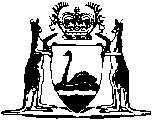 Plant Pests and Diseases (Eradication Funds) Act 1974Plant Pests and Diseases (Eradication Funds) Regulations 1982Plant Pests and Diseases (Eradication Funds) Regulations 1982CONTENTS-1.	Citation	12.	Prescribed seed	1Notes	Compilation table	3	Provisions that have not come into operation	3-Plant Pests and Diseases (Eradication Funds) Act 1974Plant Pests and Diseases (Eradication Funds) Regulations 19821.	Citation 		These regulations may be cited as the Plant Pests and Diseases (Eradication Funds) Regulations 1982 1.	[Regulation 1 amended in Gazette 27 Dec 1996 p. 7154.] 2.	Prescribed seed 		The following are prescribed as seed for the purposes of the definition “seed” in section 4 of the Plant Pests and Diseases (Eradication Funds) Act 1974 2 — 	(a)	the Uniwhite, Uniharvest and Unicrop cultivars of Lupinus angustifolius L. (narrow-leafed lupin);	(b)	the Weiko III cultivar of Lupinus luetus L. (yellow lupin);	(c)	cultivars of — 		Brassica napus (Canola);		Dactylis glomerata (Cocksfoot);		Ehrharta calycina (Perennial veldt grass);		Lupinus albus (White lupin);		Lupinus angustifolius (Narrowleaf lupin);		Medicago littoralis ( medic);		Medicago polymorpha (Burr medic);		Medicago sativa ();		Medicago tornata (Disc medic);		Medicago truncatula (Barrel medic);		Ornithopus compressus (Serradella);		Phalaris squatica (Phalaris);		Pisum sativum (Field pea);		Trifolium fragiferum (Strawberry clover);		Trifolium hirtum (Rose clover);		Trifolium repens (White clover);		Trifolium subterraneum (Subterranean clover);		Vicia benghalensis (Purple vetch); and		X Triticosecale spp. (Triticale),		for which certification schemes are available under regulation 14(1) of the Seeds Regulations 1982; and	(d)	cultivars of — 		Cicer arietinum (Chick peas); and 		Vicia faba var. minor (Faba beans),		produced in that part of the State south of the 26th parallel of south latitude.	[Regulation 2 amended in Gazette 3 May 1991 p. 1937; 27 Dec 1996 p. 7154.] [3.	Omitted under the Reprints Act 1984 s. 7(4)(f).]Notes1	This is a compilation of the Plant Pests and Diseases (Eradication Funds) Regulations 1982 and includes the amendments made by the other written laws referred to in the following table 1a.  The table also contains information about any reprint.Compilation table1a	On the date as at which this compilation was prepared, provisions referred to in the following table had not come into operation and were therefore not included in this compilation.  For the text of the provisions see the endnotes referred to in the table.Provisions that have not come into operation2	Formerly referred to the Skeleton Weed and Resistant Grain Insects (Eradication Funds) Act 1974 the short title of which was changed to the Plant Pests and Diseases (Eradication Funds) Act 1974 by the Skeleton Weed and Resistant Grain Insects (Eradication Funds) Amendment Act 1996 s. 5.  The reference was changed under the Reprints Act 1984 s. 7(3)(gb).3	Now known as the Plant Pests and Diseases (Eradication Funds) Regulations 1982; citation changed (see note under r. 1).4	On the date as at which this compilation was prepared, the Biosecurity and Agriculture Management Regulations 2013 r. 137(r) and 138 had not come into operation.  They read as follows:137.	Regulations repealed		These regulations are repealed:	(r)	Plant Pests and Diseases (Eradication Funds) Regulations 1982;138.	Fees and expenses		On and from the commencement day — 	(a)	any fees payable under a regulation repealed under regulation 137 and outstanding on the commencement day are to be regarded as payable under these regulations at the time, and in the manner, in which the fees would have been payable under the repealed regulation and may be recovered accordingly; and	(b)	any expenses recoverable under a regulation repealed under regulation 137 and outstanding on the commencement day may be recovered under regulation 128.	Penalty: a fine of $10 000.CitationGazettalCommencementSkeleton Weed and Resistant Grain Insects (Eradication Funds) Regulations 1982 33 Sep 1982 p. 3622-33 Sep 1982Skeleton Weed and Resistant Grain Insects (Eradication Funds) Amendment Regulations 19913 May 1991 p. 19373 May 1991Skeleton Weed and Resistant Grain Insects (Eradication Funds) Amendment Regulations 199627 Dec 1996 p. 7153-427 Dec 1996Reprint 1: The Plant Pests and Diseases (Eradication Funds) Regulations 1982 as at 16 Apr 2004 (includes amendments listed above)Reprint 1: The Plant Pests and Diseases (Eradication Funds) Regulations 1982 as at 16 Apr 2004 (includes amendments listed above)Reprint 1: The Plant Pests and Diseases (Eradication Funds) Regulations 1982 as at 16 Apr 2004 (includes amendments listed above)CitationGazettalCommencementBiosecurity and Agriculture Management Regulations 2013 r. 137(r) and 138 45 Feb 2013 p. 465-5911 May 2013 (see r. 2(b) and Gazette 5 Feb 2013 p. 823)